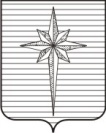 АДМИНИСТРАЦИЯ ЗАТО ЗВЁЗДНЫЙПОСТАНОВЛЕНИЕ28.12.2015											№ 1910О внесении изменений в постановление администрации ЗАТО Звёздный от 14.11.2014 № 1211	В соответствии с пунктом 9 части 1 статьи 43 Устава городского округа ЗАТО Звёздный Пермского края администрация ЗАТО Звёздный постановляет:	1. В пункт 4 постановления администрации ЗАТО Звёздный от 14.11.2014 № 1211 «Об утверждении Порядка осуществления администрацией ЗАТО Звёздный полномочий по внутреннему муниципальному финансовому контролю» внести следующие изменения: 	цифры «01.01.2016» заменить цифрами «01.01.2017»;	цифры «01.01.2015» заменить цифрами «01.01.2016».	2. Опубликовать (обнародовать) настоящее постановление установленным порядком.	3. Настоящее постановление вступает в силу после дня официального опубликования, распространяется на правоотношения, возникшие с 01.01.2015. 	4. Контроль за исполнением постановления возложить на Солдатченко А.Н., заместителя главы администрации ЗАТО Звёздный по финансовым вопросам, руководителя финансового отдела администрации ЗАТО Звёздный. Глава администрации ЗАТО Звёздный                                                       А.М. ШвецовРасчёт рассылки:1. В дело 2. Галиахметовой Н.Ф.3. Прокуратура 